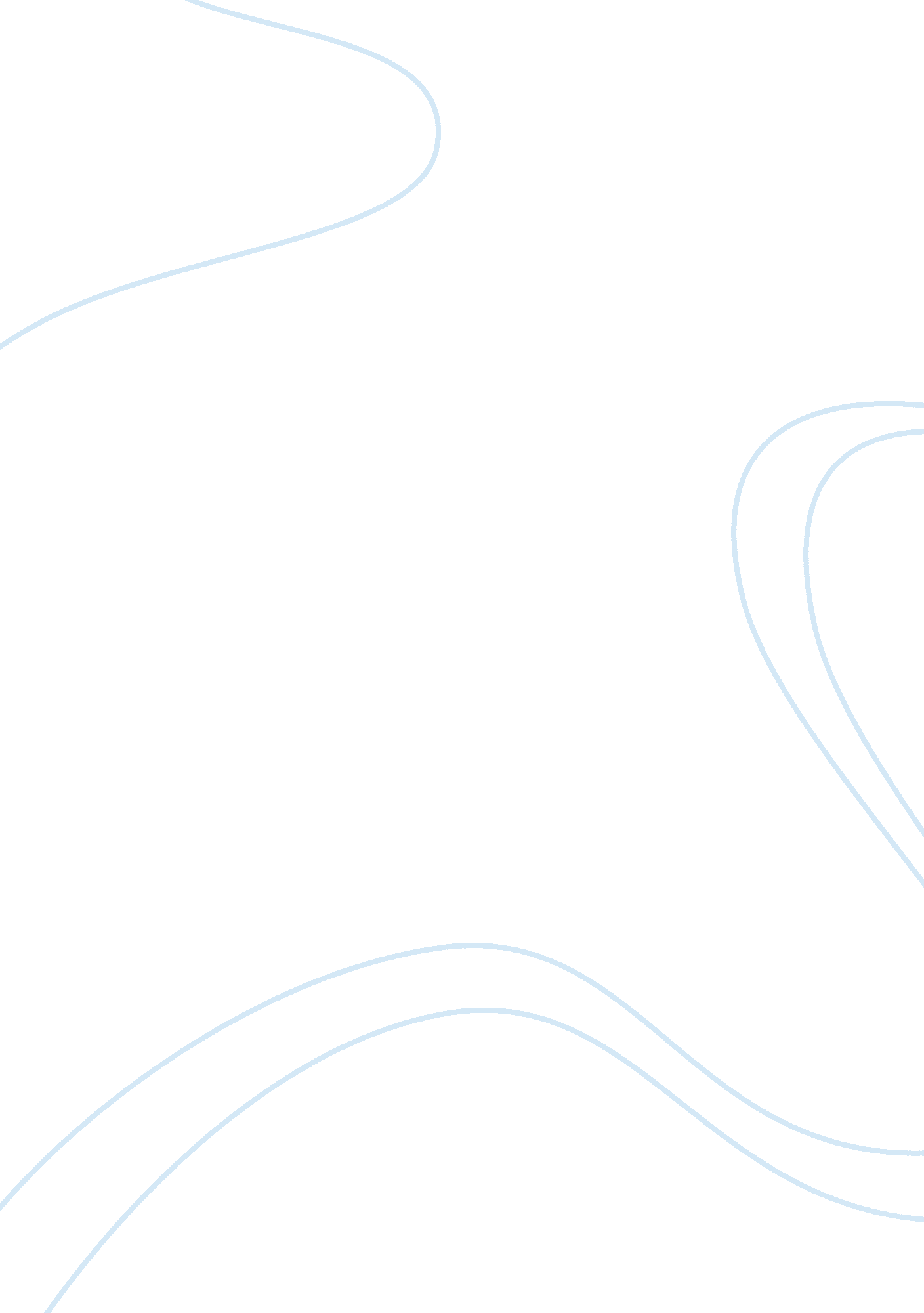 Sample final project chapter 1Business, Employment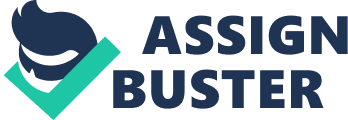 CHAPTER I INTRODUCTION A. The Background of Selecting The Title In business world, to achieve a goal it is really need to have a good relationship between the superiors and the employees. It is because employees are one of the important elements in the company which can affect the company’s income and status. Facing directly the business condition now a day, the competitions are getting harder. Companies competed by rely on many sides which one of them is their employees. So, from here the company has to do a plan to defense the position in the market among the competitors to gain more profit. The profit comes from the consumer. Employees are the part in the company that understand and know what the consumer expected from the service or product. So, employee should can predict what product or service which can give the customers satisfaction. Conducting the training program is one of the opportunities that the company takes. Training program is one of the best choices to improve the employees’ job performance and increase incomes. Training process is not easy. There must be some steps to do for reaching the goal. Every forward looking company realized that introduced training program to old and new employee is needed. Giving the training to the employee is the company responsible. The superior in the company sure have to involve in the training process to lead the employees. It is why, the writer interest to make research what program that must and need to be conduct by the company to increase the employees’ job performance by choosing the title “ THE EFFECTIVE TRAINING METHOD TO IMPROVE THE EMPLOYEES’ WORK PERFORMANCE AT PT. CALISPO MULTI UTAMA. B. Problem Identification Training process is no easy to be conduct. It needs a lot of preparation to determine which training programs have to be prepared and it is a problem that the company has to face. PT. CALISPO MULTI UTAMA face a problem which is they face obstacles in increasing the employees work performance. The poor of training program is very affecting the employees’ job performance. From the problem above, the writer would like to formulate her analysis of PT. CALISPO MULTI UTAMA throughout her studies with topic “ the effective training method to improve the employees’ work performance “. C. Hypothesis Hypothesis is the principle in the solving the problem based on the research which has not yet proved to be correct. Based on the research that I have done at PT. CALISPO MULTI UTAMA, which is “ the more the company conducting the training, the more employees’ job performance will increase”. So, by conducting the training, it will show the changes in the result of employee job performance. D. The Method of Research Here I gather the information by using three method of research. First, the information from electronic media that is by internet research. Browsing the internet can give a lot of important information. From the internet, there are also a lot of sample of companies’ problems and the solutions. So from here, we can gain more information to completing this thesis. Second, the information from non-electronic media that is books from library and bookstores. There are a lot of book of management and other article or magazine which can tell more about the topic of this thesis. Third, is by field research. In this method, it is needed to dointerview, giving questioners and gather primary data from the company. The objective of this research is to know haw far is the training program has been conducted in the company, how the employees’ performance been done. Field research is the most importance because we directly face the people and directly get the information. E. The Overview of Contents Chapter I: Introduction This chapter consists of the background of selecting the title, problem identification, hypothesis, the method of research, and the overview of contents. Chapter II: Theoretical Review This chapter consists of human resources management, motivation, job evaluation, transfer and training and development. Chapter III: The Company Profile This chapter consist a brief history of the company, the organization structure of the company, job description and implementing training system. Chapter IV: Analysis and Evaluation This chapter consists of the method of training in improving the employees’ job performance, the purpose of training, training design and measure of success by the writer about PT. CALISPO MULTI UTAMA. Chapter V: Conclusion and Suggestion This chapter consists of the conclusion and suggestion that make by the writer about PT. CALISPO MULTI UTAMA to help the company to solve the problem to reach the company goal. 